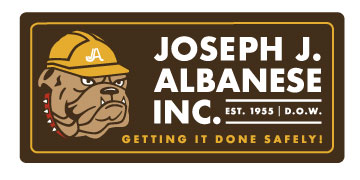 Joseph J. Albanese, Inc. Promotes Alexis Susnow to Project ExecutiveSANTA CLARA, Calif., Feb. 8, 2022 — Joseph J. Albanese, Inc. today announced the promotion of Alexis Susnow to project executive. Susnow has been with the company since 2013. This is her fourth promotion.“Throughout her eight years with the company, Alexis Susnow has shown exceptional commitment to our clients and team. A problem solver with an amazing ‘can do’ attitude, Alexis is dedicated to getting the job done safely and on time,” said Phillip Albanese, president & CEO at Joseph J. Albanese, Inc. In keeping with the company’s promise to promote from within, Susnow has been promoted four times, holding positions as project engineer, senior project engineer, project manager, senior project manager and now her current position as project executive. Susnow is the first woman in the company’s history to hold this senior-level project management position. “Joseph J. Albanese, Inc. is a champion of women in construction, empowering us to succeed by providing the opportunity to grow, learn and apply skills in a real-world environment,” Susnow said. “I am very proud to be the first female project executive at the company.”See this video featuring Susnow and other women of Joseph J. Albanese, Inc.About Joseph J. Albanese, Inc.Founded in 1955 by Joseph J. Albanese, Joseph J. Albanese, Inc. is a family owned and operated construction company that has been led by three generations of the Albanese family. The company’s mission is to foster an environment of opportunity and growth for its team while deliberately leveraging the organization’s experience to provide value to all project stakeholders on every job. Focused on its core values of safety, truth and quality, the company has won numerous awards from the Silicon Valley Business Journal, including being named among the 2020 Top Family-owned Businesses in Silicon Valley, Best Places to Work for 2019 and 2020 and Top Privately Held Businesses for the last 10 years. # # #Media Contacts:Teri Sawyer T&Co.714-801-1687Teri@TandCoMarketing.com Sandra EckardtT&Co.949-400-2258Sandra@TanCoMarketing.com